Peigner le feu – Une nouvelle école Durée : 2 min 27 sFiche enseignant | Niveau langue d’usagePublic ciblé : 13-15 ansObjectif principal : interagir et communiquer en françaisLa vidéo est disponible sur tv5unis.ca/francolabCONCEPTCette série suit la rentrée en secondaire 1 (7e année) d'un garçon un peu anxieux. Sa nouvelle école est immense, c'est une forêt remplie d'animaux à apprivoiser. Il doit apprendre à s'adapter à ce nouvel univers à la fois inquiétant et excitant.La série est produite d’après le recueil de poésie de Jean-Christophe Réhel paru aux Éditions la courte échelle.Synopsis de l’extraitDemain, c’est la rentrée. Anxieux face à ce grand changement, le personnage tente de trouver des stratégies pour se calmer. ThèmesL’anxiété, l’aide et le soutien moral de ses proches, les stratégies pour s’apaiser.ObjectifsObjectifs pragmatiques :Donner son opinion face à des situations de changementDéfendre ses idéesExprimer ses émotionsAméliorer sa production écriteObjectif linguistique :Explorer les tons (rassurant, angoissé, agressif, déterminé, enjoué, etc.)Se familiariser avec le style poétique et les figures de styleNommer les sentiments observés et éprouvésLes pistes de correction et les corrigés sont indiqués en caractères gras dans les activités.Activité  1 IntroductionApproche enseignantÀ la question 1, il s’agira d’observer et d’analyser le titre de la série et spécifiquement, le titre de cette vidéo. Vous pouvez donner l’exemple d’un titre de bande dessinée, d’un roman jeunesse ou d’un film que vous auriez analysé avec les élèves récemment. La question 2 permettra de revenir sur la notion de destinataire ou de public cible en examinant qui est visé par le contenu de la vidéo. La question 3 permettra aux élèves de faire des prédictions sur les sentiments exprimés dans cette vidéo.Pistes de correctionLa vidéo qui s’intitule « Une nouvelle école » fait partie d’une série qui se nomme Peigner le feu. Avant même de l’écouter, tu as sûrement des images qui te viennent en tête à l’évocation de ces deux titres. Réponds aux questions suivantes : Que pourrait évoquer « Peigner le feu » et comment ce titre s’appliquerait-il à toute une série de vidéos sur l’école?Toute réponse en ce sens : Pour les cheveux, peigner signifie « lisser », « mettre de l’ordre » ; la série pourrait vouloir mettre de l’ordre dans les idées préconçues des élèves ou de leurs parents face aux craintes associées à une nouvelle expérience scolaire. Cette expression peut aussi faire référence à l’idée de maîtriser (« peigner ») un élément indomptable comme le feu, donc à une tâche difficile, voire impossible à réaliser. À qui s’adresse, selon toi, une vidéo intitulée : « Une nouvelle école ». Nomme au moins trois publics cibles.Les jeunes qui doivent changer d’école pour poursuivre le parcours prévu, par exemple : passer de la fin du primaire au secondaire ; les personnes qui vivent un déménagement dans un autre quartier de la ville, dans une autre province, un autre territoire ou même un autre pays ; les familles issues de l’immigration ; les élèves qui demandent à être assignés à une nouvelle école en raison de situations difficiles comme l’intimidation ou une séparation de leurs parents ; etc.Le narrateur va exprimer beaucoup de sentiments au sujet de son arrivée dans une nouvelle école. Quels seront ces sentiments, selon toi?L’excitation, la joie, la crainte, la panique, l’angoisse, la curiosité, l’impatience, etc.Activité  2 Première écouteApproche enseignantFaites une première écoute de la vidéo avec les élèves pour leur permettre de revenir sur leurs prédictions quant au destinataire ou aux publics cibles. En vue des questions 3 et 4, vous pouvez proposer une intention aux élèves en leur conseillant de bien observer les images et de porter attention aux paroles.Pistes de correction Visionne la vidéo une première fois, puis réponds aux questions : Après un premier visionnement, peux-tu préciser à qui s’adresse la vidéo : « Une nouvelle école »?Aux élèves qui passent en secondaire 1 (ou en 7e année), au personnel enseignant et aux parents qui voudraient accompagner ces jeunes dans leur arrivée dans une nouvelle école.Quel âge auraient ces élèves?De 11 à 13 ans.Le personnage principal de ce récit exprime de l’anxiété face à son entrée dans une nouvelle école. Quelles images visuelles, ou quelles paroles de la vidéo reflètent ce sentiment?Images : le jeune garçon est tout recroquevillé sur une chaise ; d’après son expression, il semble avoir peur ; il a les larmes aux yeux ; il se réfugie sous un parapluie avec sa mère à son oreille pour le rassurer ; il imagine son école comme un endroit terrifiant. Paroles : « Calme, je dois me calmer », « je voudrais qu’elle répète un million de fois « calme-toi » de sa voix douce », « j’ai peur pour demain », « j’ai peur que ça ne se passe pas bien à ma nouvelle école ».Qui vient l’aider et que fait cette personne pour tenter de l’apaiser?Sa mère. Elle lui dit « Calme-toi ». Elle utilise une voix douce. Elle lui fait écouter de la musique relaxante et le bruit des insectes au soleil.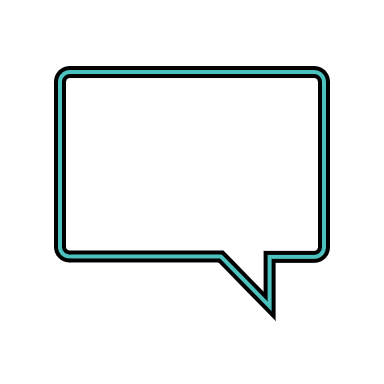 Discussion : Lorsque tu ressens de l’anxiété, de l’inquiétude ou du stress, qui peut t’aider à te calmer? Comment? (Réponses personnelles)Activité  3 Deuxième écouteCompréhension détailléeApproche enseignantL’exercice 1 de cette activité invite l’élève à distinguer le réel de l’imaginaire en regroupant des éléments tirés de la vidéo dans chaque catégorie. À la question 2, on veut amener l’élève à proposer une explication de l’attitude et des réactions du personnage. Le point 3 de cette activité propose à l’élève d’exprimer dans un dessin à quoi ressembleraient la maison et la pièce qui lui procureraient le plus grand sentiment de sécurité et de bien-être. Il ou elle aura l’occasion par la suite de transposer les idées illustrées en mots dans sa justification.Pistes de correction Il est clair que le personnage principal navigue entre le réel et l’imaginaire. Après une seconde écoute et à partir de la liste d’énoncés suivante, indique par une X si ces énoncés tiennent du réel ou de l’imaginaire.Pourquoi le personnage fabrique-t-il toutes ces images dans sa tête?Il se sent mal à l’idée d’arriver dans une nouvelle école. Anxieux, il essaie de visualiser les situations qui l’inquiètent et celles qui pourraient le calmer. Il a beaucoup d’imagination.Imagine une maison où tu aimerais vivre. Dessine-la et mets de la couleur dans la pièce où tu te sentirais plus à l’aise et en sécurité. Explique ce choix.(Réponses personnelles)Activité  4Figures de styleApproche enseignantL’activité 4 propose un jeu d’association entre trois figures de style reconnues et leur définition. Après une deuxième écoute, l’élève doit ensuite relever des exemples de ces figures dans la vidéo. Il ou elle aura l’occasion de proposer de nouvelles figures de style pour une des trois situations qui surviennent dans la vidéo.Pistes de correction Le narrateur est très poétique dans son choix d’expressions. Il a recours à des figures de style. En guise de révision, relie ces figures à leur définition :Regarde de nouveau la vidéo au besoin, puis relève un élément qui correspond à chacune de ces figures de style.Propose une comparaison, une exagération et une personnification que l’auteur aurait pu également employer dans la vidéo pour parler, au choix : de la voix de la mère du personnage : Comparaison : sa voix qui rappelle le chant des mésanges, comme la voix d’un ange, etc.Exagération : sa voix était la plus douce de toutes les voix du monde entierPersonnification : le timbre de sa voix lui faisait un câlindes moyens que le personnage utilise pour se calmer : Comparaison : respirer une bouffée d’air, c’est comme de remplir mes poumons de courageExagération : passer la nuit entière à écouter le bruit des vaguesPersonnification : mon anxiété me dit au revoirde la nouvelle école du personnageComparaison : je vois mon école comme une fosse aux lionsExagération : l’endroit le plus terrifiant du mondePersonnification : l’école va être patiente et chaleureuse avec moiActivité  5 Pour aller plus loin Production écriteApproche enseignantL’élève pourra ici prendre conscience de l’évolution psychologique du personnage de la vidéo qui est passé de l’état d’anxiété à l’état d’excitation face à sa nouvelle école. Il ou elle pourra formuler une réponse apaisante à un ami qui lui aurait communiqué son anxiété par message texte.Pistes de correction Réponds à cette question : Le narrateur, qui était si anxieux, finit par avoir hâte au lendemain. Comment, selon toi, peut-on expliquer ce changement psychologique, c’est-à-dire le changement dans son état d’esprit?Il a mis en place des stratégies pour se calmer, et elles ont fonctionné. Il a pensé à des choses apaisantes, il s’est changé les idées, et ensuite, ses peurs se sont envolées et il était plus positif.Rédige un texto à un ami. Un ami en détresse t’envoie un texto dans lequel il décrit ce qui le bouleverse. Quelles stratégies peux-tu lui proposer dans ta réponse pour l’apaiser? Rédige ton texto de réponse dans l’encadré qui suit et accompagne-le de deux émoticônes qui pourraient le rassurer :Activité  6 Pour aller plus loin Production écriteApproche enseignantLa consigne suivante permettra à l’élève d’exprimer sa créativité en produisant un slam ou une poésie. L’élève est encouragé à écouter ou à lire des modèles de slam ou de poèmes en guise d’inspiration. Les échanges du produit final entre pairs sauront fournir à chacun une rétroaction pour améliorer son travail ainsi que d’autres exemples de paroles apaisantes et de conseils pour surmonter l’anxiété.Écris un slam ou une poésie.Individuellement ou en petite équipe, prépare un bref poème ou un slam que tu pourrais proposer aux élèves qui craignent leur première journée dans une nouvelle école. Ton message pourra être rendu en audio avec une musique de ton choix ou dans une vidéo. Assure-toi que ton message soit agréable à entendre et qu’il contienne des expressions imagées qui pourront rassurer les personnes anxieuses et dédramatiser un changement telle l’arrivée dans une nouvelle école. Voici des exemples de suggestions que ton texte pourrait contenir : se changer les idées en faisant de l’exercice (courir, nager…), en lisant, en écoutant un bon film, en cuisinant, etc. ; recueillir l’expérience d’une personne qui a vécu cette situation et qui pourrait donner des conseils ; se confier à ses proches ; etc.  Conseil : va lire quelques poèmes ou écouter quelques pièces de slam pour t’inspirer sur la forme que prendront tes suggestions.Présente ton travail à un ou plusieurs autres groupes pour profiter de leur rétroaction.ÉnoncésLe réelL’imaginaireIl pense au lendemain et à sa nouvelle école.XLa voix de sa mère est plus douce que la pluie.XIl voit sa mère assise sur l’école qui veille sur lui.XIl essaie de calmer son esprit.XIl voit un million d’insectes dans ses vidéos.XIl joue à un jeu vidéo.XIl met le feu à sa cuisine. (C’est réel dans son jeu vidéo.)XLa Lune n’est pas en feu.XIl est impatient d’être au lendemain.XUne comparaison     Donne à un objet des caractéristiques humaines.Une exagération     Établit des ressemblances ou des différences entre des idées, des objets ou des phénomènes.Une personnification     Dépasse le raisonnable, l’habituel et la réalité.Une comparaisond’une voix plus douce que la pluieUne exagérationIl faudrait qu'elle me le répète un million de fois.un million d’insectes au soleilUne personnificationEn attendant, la Lune est heureuse, ce soir.Ouf, pas facile! Je comprends! Commence par prendre de grandes respirations. Dis-toi que tu vas trouver une solution. Sois confiant. N’oublie pas que tu as des amis sur qui compter. Prends un peu de recul pour bien réfléchir. 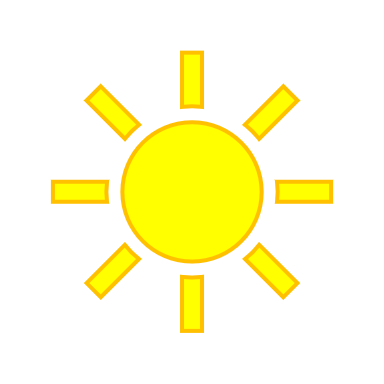 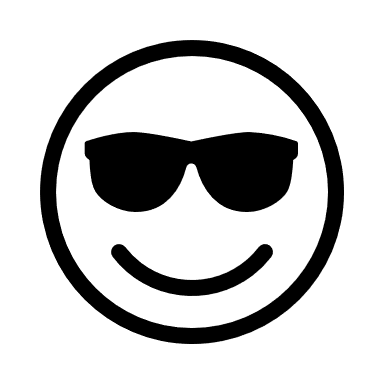 